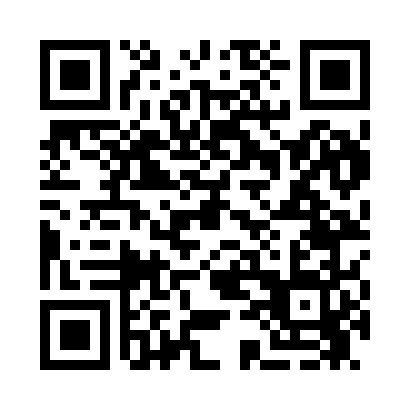 Prayer times for Brousville, Louisiana, USAMon 1 Jul 2024 - Wed 31 Jul 2024High Latitude Method: Angle Based RulePrayer Calculation Method: Islamic Society of North AmericaAsar Calculation Method: ShafiPrayer times provided by https://www.salahtimes.comDateDayFajrSunriseDhuhrAsrMaghribIsha1Mon4:536:111:124:478:139:312Tue4:536:111:124:488:139:313Wed4:546:111:124:488:139:304Thu4:546:121:124:488:139:305Fri4:556:121:134:488:139:306Sat4:556:131:134:488:129:307Sun4:566:131:134:498:129:298Mon4:576:141:134:498:129:299Tue4:576:141:134:498:129:2910Wed4:586:151:134:498:129:2811Thu4:586:151:134:498:119:2812Fri4:596:161:144:508:119:2813Sat5:006:161:144:508:119:2714Sun5:016:171:144:508:109:2715Mon5:016:171:144:508:109:2616Tue5:026:181:144:508:109:2617Wed5:036:181:144:508:099:2518Thu5:036:191:144:508:099:2419Fri5:046:201:144:508:089:2420Sat5:056:201:144:518:089:2321Sun5:066:211:144:518:079:2222Mon5:066:211:144:518:079:2223Tue5:076:221:144:518:069:2124Wed5:086:221:144:518:069:2025Thu5:096:231:144:518:059:1926Fri5:106:241:144:518:059:1927Sat5:106:241:144:518:049:1828Sun5:116:251:144:518:039:1729Mon5:126:251:144:518:039:1630Tue5:136:261:144:518:029:1531Wed5:146:271:144:518:019:14